Отчет по мероприятиям 07.01.2019г.-13.01.2019г.12.01.2019г.в 12:00 - В ЦК и СП "Империя" г.Нефтеюганск было проведено Открытое первенство по боулингу и бильярду В данном мероприятии приняли участие 36 человек. К участию в данном мероприятии были привлечены дети и семьи, мужчины и женщины разных возрастов. Участники мероприятия имели возможность провести активный совместный досуг и получили бурю положительных эмоций и хорошее настроение. 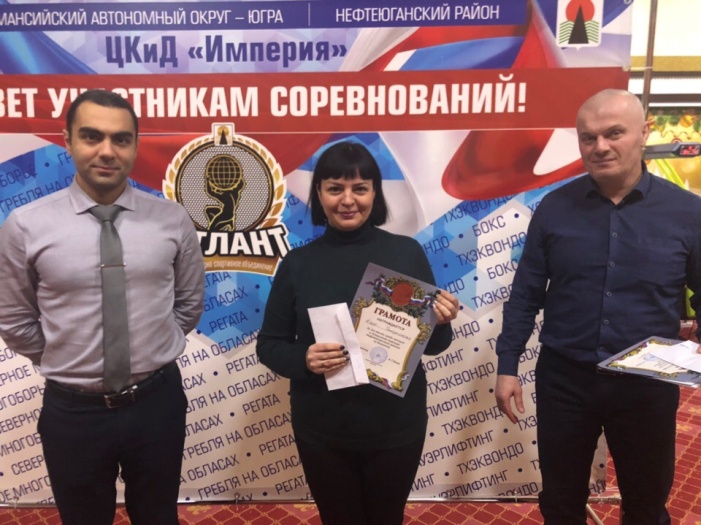 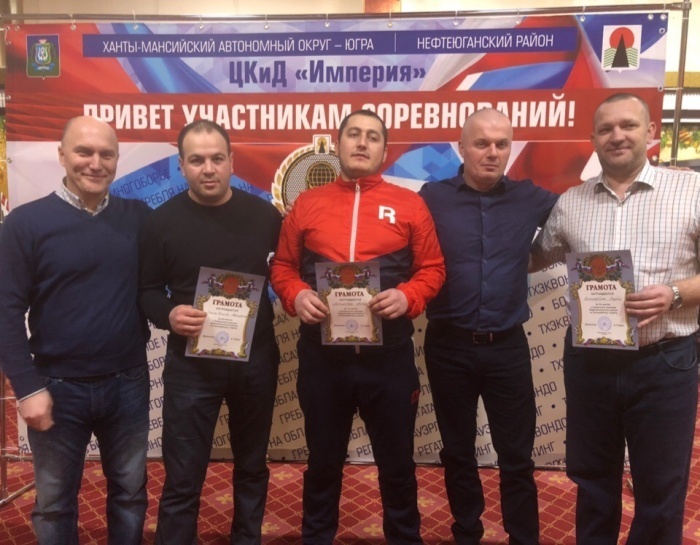 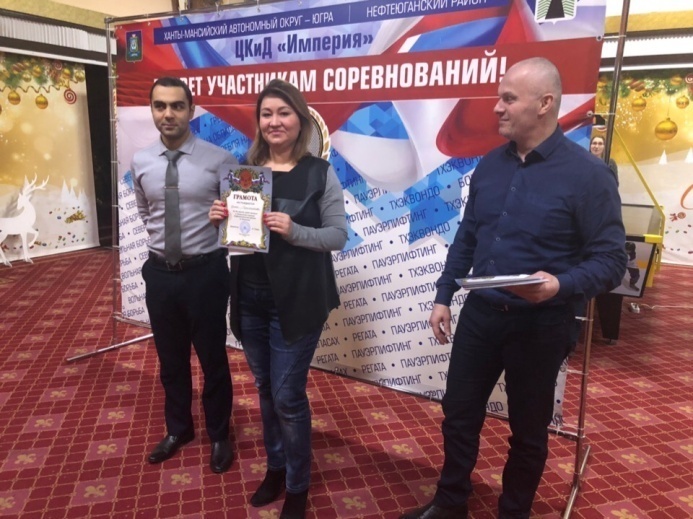 12.01.2019г.10:00чВ связи со вспышкой острых респираторных заболеванийФизкультурно-спортивное мероприятие «Мама, Папа, Я – спортивная семья», в рамках празднования Дня Святого Ильи Муромца ,запланировано 12.01.2019г. в г.п. Пойковский ,было перенесено на 26.01.2019г. приказ №08.10.01.19 о проведении спортивного мероприятия.